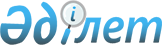 "Қазақстан Республикасының Бірыңғай бюджеттік сыныптамасының кейбір мәселелері" Қазақстан Республикасы Экономика және бюджеттік жоспарлау министрінің 2013 жылғы 13 наурыздағы № 71 бұйрығына өзгерістер мен толықтырулар енгізу туралы
					
			Күшін жойған
			
			
		
					Қазақстан Республикасы Экономика және Бюджеттік жоспарлау министрінің 2014 жылғы 2 маусымдағы № 167 бұйрығы. Қазақстан Республикасының Әділет министрлігінде 2014 жылы 2 шілдеде № 9553 тіркелді. Күші жойылды - Қазақстан Республикасы Қаржы министрінің 2014 жылғы 18 қыркүйектегі № 403 бұйрығымен      Ескерту. Күші жойылды - ҚР Қаржы министрінің 2014.09.18 № 403 бұйрығымен.      БҰЙЫРАМЫН:



      1. «Қазақстан Республикасының Бірыңғай бюджеттік сыныптамасының кейбір мәселелері» Қазақстан Республикасы Экономика және бюджеттік жоспарлау министрінің 2013 жылғы 13 наурыздағы № 71 бұйрығына (Нормативтік құқықтық актілерді мемлекеттік тіркеу тізілімінде № 8397 болып тіркелген, 2013 жылғы 18 мамырдағы № 129 (28068) «Егемен Қазақстан» газетінде жарияланған) мынадай өзгерістер мен толықтырулар енгізілсін:



      көрсетілген бұйрыққа 1-қосымшада:



      бюджет түсімдерінің сыныптамасында:



      2 «Салықтық емес түсiмдер» санатында:



      06 «Өзге де салықтық емес түсiмдер» сыныбында:



      1 «Өзге де салықтық емес түсiмдер» кіші сыныбында:



      мынадай мазмұндағы 13 - ерекшелікпен толықтырылсын:



      «13 Парниктік газдар шығарындыларына квоталар бөлудің ұлттық жоспарының квота көлемі резервін басқарудан және белгіленген мөлшер бірліктерін беруден түскен түсімдер»;



      бюджет шығыстарының функционалдық сыныптамасында:



      01 «Жалпы сипаттағы мемлекеттiк қызметтер» функционалдық тобында:



      4 «Iргелi ғылыми зерттеулер» функционалдық кіші тобында:



      208 «Қазақстан Республикасы Қорғаныс министрлiгi» бюджеттік бағдарламалар әкімшісі бойынша:



      мынадай мазмұндағы 131 бюджеттік бағдарламамен толықтырылсын:



      «131 Ғылыми және (немесе) ғылыми-техникалық қызмет субъектілерін базалық қаржыландыруды қамтамасыз ету»;



      02 «Қорғаныс» функционалдық тобында:



      2 «Төтенше жағдайлар жөнiндегi жұмыстарды ұйымдастыру» функционалдық кіші тобында:



      122 «Аудан (облыстық маңызы бар қала) әкімінің аппараты» бюджеттік бағдарламалар әкімшісі бойынша:



      007 «Аудандық (қалалық) ауқымдағы дала өрттерінің, сондай-ақ мемлекеттік өртке қарсы қызмет органдары құрылмаған елдi мекендерде өрттердің алдын алу және оларды сөндіру жөніндегі іс-шаралар» бюджеттік бағдарламасы бойынша:



      мынадай мазмұндағы 011 және 015 бюджеттік кіші бағдарламалармен толықтырылсын:



      «011 Республикалық бюджеттен берілетін трансферттер есебiнен



      015 Жергілікті бюджет қаражаты есебінен»;



      03 «Қоғамдық тәртіп, қауіпсіздік, құқықтық, сот, қылмыстық-атқару қызметі» функционалдық тобында:



      5 «Жеке тұлғаның, қоғамның және мемлекеттің қауiпсiздiгiн қамтамасыз ету жөніндегі қызмет» функционалдық кіші тобында:



      мынадай мазмұндағы 001, 002, 100, 101, 105, 109 және 114 бюджеттік бағдарламалары бар 681 бюджеттік бағдарламалар әкімшісімен толықтырылсын:



      «681 Қазақстан Республикасы Мемлекеттік күзет қызметі



      001 Күзетілетін тұлғалар мен объектілердің қауіпсіздігін қамтамасыз ету



      002 Қазақстан Республикасының Мемлекеттік күзет қызметін дамыту бағдарламасы



      100 Қазақстан Республикасы Үкіметінің төтенше резерві есебінен іс-шаралар өткізу



      101 Өкілдiк шығындарға арналған қаражат есебiнен іс-шаралар өткізу



      105 Бюджеттік инвестициялық жобалардың техникалық-экономикалық негіздемелерін және концессиялық жобалардың конкурстық құжаттамаларын әзірлеу немесе түзету, сондай-ақ қажетті сараптамаларын жүргізу, концессиялық жобаларды консультативтік сүйемелдеу



      109 Қазақстан Республикасы Үкіметінің шұғыл шығындарға арналған резервінің есебінен іс-шаралар өткізу



      114 Қазақстан Республикасы Үкіметі резервінің қаражаты есебінен соттардың шешімдері бойынша орталық мемлекеттік органдардың міндеттемелерін орындау»;



      05 «Денсаулық сақтау» функционалдық тобында:



      9 «Денсаулық сақтау саласындағы өзге де қызметтер» функционалдық кіші тобында:



      253 «Облыстың денсаулық сақтау басқармасы» бюджеттік бағдарламалар әкімшісі бойынша:



      028 «Жаңадан іске қосылатын денсаулық сақтау объектілерін ұстау» бюджеттік бағдарлама:



      мынадай мазмұндағы 011 және 015 бюджеттік кіші бағдарламалармен толықтырылсын:



      «011 Республикалық бюджеттен берілетін трансферттер есебiнен



      015 Жергілікті бюджет қаражаты есебінен»;



      353 «Республикалық маңызы бар қаланың, астананың денсаулық сақтау басқармасы» бюджеттік бағдарламалар әкімшісі бойынша:



      028 «Жаңадан іске қосылатын денсаулық сақтау объектілерін ұстау» бюджеттік бағдарлама:



      мынадай мазмұндағы 011 және 015 бюджеттік кіші бағдарламалармен толықтырылсын:



      «011 Республикалық бюджеттен берілетін трансферттер есебiнен



      015 Жергілікті бюджет қаражаты есебінен»;



      06 «Әлеуметтiк көмек және әлеуметтiк қамсыздандыру» функционалдық тобында:



      9 «Әлеуметтiк көмек және әлеуметтiк қамтамасыз ету салаларындағы өзге де қызметтер» функционалдық кіші тобында:



      355 «Республикалық маңызы бар қаланың, астананың жұмыспен қамту және әлеуметтік бағдарламалар басқармасы» бюджеттік бағдарламалар әкімшісі бойынша:



      044 «Жергілікті деңгейде көші-қон іс-шараларын іске асыру» бюджеттік бағдарлама:



      мынадай мазмұндағы 011 және 015 бюджеттік кіші бағдарламалармен толықтырылсын:



      «011 Республикалық бюджеттен берілетін трансферттер есебiнен



      015 Жергілікті бюджет қаражаты есебінен»;



      08 «Мәдениет, спорт, туризм және ақпараттық кеңістiк» функционалдық тобында:



      9 «Мәдениет, спорт, туризм және ақпараттық кеңiстiктi ұйымдастыру жөнiндегi өзге де қызметтер» функционалдық кіші тобында:



      286 «Облыстың туризм және сыртқы байланыстар басқармасы» бюджеттік бағдарламалар әкімшісі бойынша:



      004 «Туристік қызметті реттеу» бюджеттік бағдарлама:



      мынадай мазмұндағы 011 және 015 бюджеттік кіші бағдарламалармен толықтырылсын:



      «011 Республикалық бюджеттен берілетін трансферттер есебiнен



      015 Жергілікті бюджет қаражаты есебінен»;



      13 «Басқалар» функционалдық тобында:



      9 «Басқалар» функционалдық кіші тобында:



      299 «Облыстың экономика және қаржы басқармасы» бюджеттік бағдарламалар әкімшісі бойынша:



      064 «Бюджеттік инвестициялық жобалардың техникалық-экономикалық негіздемелерін және концессиялық жобалардың конкурстық құжаттамаларын әзірлеу немесе түзету, сондай-ақ қажетті сараптамаларын жүргізу, концессиялық жобаларды консультативтік сүйемелдеу» бюджеттік бағдарламасының атауы мынадай редакцияда жазылсын:



      «064 Жергілікті бюджеттік инвестициялық жобалардың техникалық-экономикалық негіздемелерін және концессиялық жобалардың конкурстық құжаттамаларын әзірлеу немесе түзету, сондай-ақ қажетті сараптамаларын жүргізу, концессиялық жобаларды консультативтік сүйемелдеу»;



      357 «Республикалық маңызы бар қаланың, астананың экономика және бюджеттік жоспарлау басқармасы» бюджеттік бағдарламалар әкімшісі бойынша:



      003 «Бюджеттік инвестициялық жобалардың техникалық-экономикалық негіздемелерін және концессиялық жобалардың конкурстық құжаттамаларын әзірлеу немесе түзету, сондай-ақ қажетті сараптамаларын жүргізу, концессиялық жобаларды консультативтік сүйемелдеу» бюджеттік бағдарламасының атауы мынадай редакцияда жазылсын:



      «003 Жергілікті бюджеттік инвестициялық жобалардың техникалық-экономикалық негіздемелерін және концессиялық жобалардың конкурстық құжаттамаларын әзірлеу немесе түзету, сондай-ақ қажетті сараптамаларын жүргізу, концессиялық жобаларды консультативтік сүйемелдеу».



      475 «Ауданның (облыстық маңызы бар қаланың) кәсіпкерлік, ауыл шаруашылығы және ветеринария бөлімі» бюджеттік бағдарламалар әкімшісі бойынша:



      001 «Жергілікті деңгейде кәсіпкерлікті, ауыл шаруашылығы мен ветеринарияны дамыту саласындағы мемлекеттік саясатты іске асыру жөніндегі қызметтер» бюджеттік бағдарлама:



      мынадай мазмұндағы 011 және 015 бюджеттік кіші бағдарламалармен толықтырылсын:



      «011 Республикалық бюджеттен берілетін трансферттер есебiнен 015 Жергілікті бюджет қаражаты есебінен».



      2. Бюджеттік жоспарлау және болжамдау департаменті (Ж.Т.Тоқабекова) осы бұйрықтың Қазақстан Республикасы Әдiлет министрлiгiнде мемлекеттiк тiркелуiн және оның «Әділет» ақпараттық-құқықтық жүйесінде және ресми бұқаралық ақпарат құралдарында ресми жариялануын қамтамасыз етсін.



      3. Осы бұйрық оның мемлекеттік тіркелген күнінен бастап қолданысқа енгізіледі және ресми жариялануға жатады.      Министр                                         Е.Досаев
					© 2012. Қазақстан Республикасы Әділет министрлігінің «Қазақстан Республикасының Заңнама және құқықтық ақпарат институты» ШЖҚ РМК
				